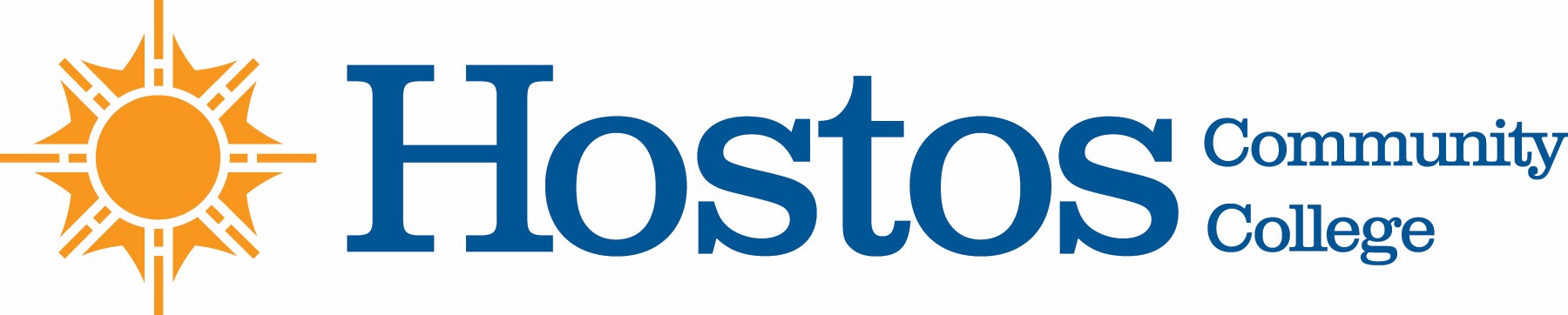 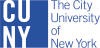 COLLEGE-WIDE CURRICULUM COMMITTEEAGENDATUESDAY, MARCH 3, 2020Acceptance of AgendaAnnouncementsMinutes of Tuesday, February 25, 2020	Curriculum Items: ASAP 101HumanitiesVisual and Performing Arts UnitMusic Liberal Arts OptionOther Business